§1812-E.  Purchasing of vehicles; fuel efficiencyExcept for cars and light duty trucks purchased for law enforcement and other special use purposes as designated by the State Purchasing Agent, the State Purchasing Agent may not purchase or lease any car or light duty truck for use by the State or any department or agency of the State unless:  [PL 1991, c. 207 (NEW).]1.  1993 standards.  Beginning January 1, 1993, the car has a manufacturer's estimated highway mileage rating of at least 30 miles per gallon and the light duty truck has a manufacturer's estimated highway mileage rating of at least 24 miles per gallon;[PL 1991, c. 207 (NEW).]2.  1997 standards.  Beginning January 1, 1997, the car has a manufacturer's estimated highway mileage rating of at least 38 miles per gallon and the light duty truck has a manufacturer's estimated highway mileage rating of at least 30 miles per gallon; and[PL 1991, c. 207 (NEW).]3.  2000 standards.  Beginning January 1, 2000, the car has a manufacturer's estimated highway mileage rating of at least 45 miles per gallon and the light duty truck has a manufacturer's estimated highway mileage rating of at least 35 miles per gallon.[PL 1991, c. 207 (NEW).]For the purposes of this section, the terms "car" and "light duty truck" have the same meaning as in the federal Department of Energy Publication DOE/CE-0019/10, or any successor publication.  [PL 1991, c. 207 (NEW).]SECTION HISTORYRR 1991, c. 1, §8 (COR). PL 1991, c. 207 (NEW). PL 1991, c. 246, §3 (NEW). The State of Maine claims a copyright in its codified statutes. If you intend to republish this material, we require that you include the following disclaimer in your publication:All copyrights and other rights to statutory text are reserved by the State of Maine. The text included in this publication reflects changes made through the First Regular Session and the First Special Session of the131st Maine Legislature and is current through November 1, 2023
                    . The text is subject to change without notice. It is a version that has not been officially certified by the Secretary of State. Refer to the Maine Revised Statutes Annotated and supplements for certified text.
                The Office of the Revisor of Statutes also requests that you send us one copy of any statutory publication you may produce. Our goal is not to restrict publishing activity, but to keep track of who is publishing what, to identify any needless duplication and to preserve the State's copyright rights.PLEASE NOTE: The Revisor's Office cannot perform research for or provide legal advice or interpretation of Maine law to the public. If you need legal assistance, please contact a qualified attorney.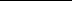 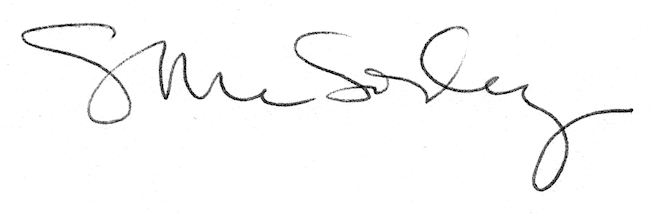 